Sunday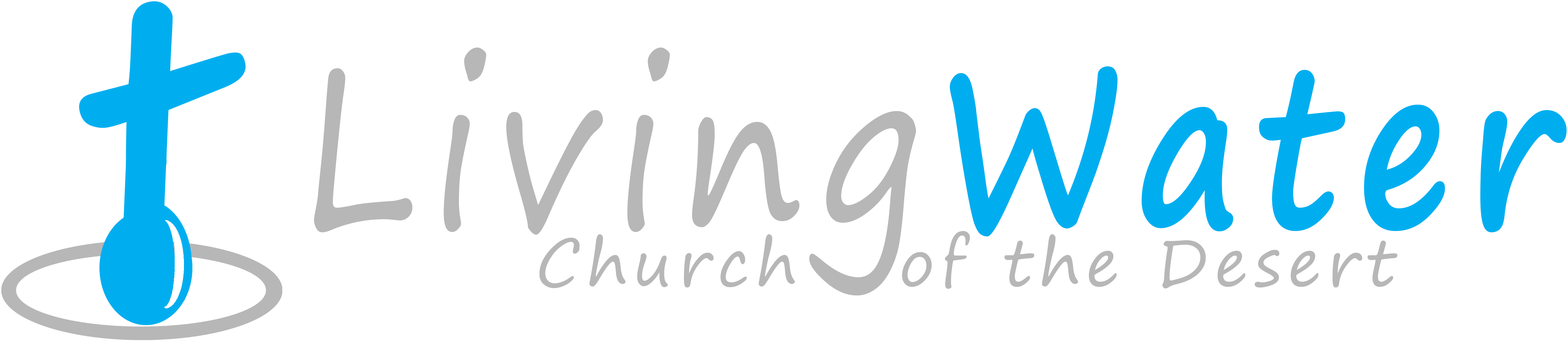   Jan. 25, 2015p r a y . e v a n g e l i z e . d i s c i p l e.The Fire of Babylon  Bible TextDaniel chapter 3Key VerseDaniel 3:12Key Word Worship- bow down before God1. The faithless men of Babylon.2. The faithful men of Babylon.3. The fearless men in the fire.Come and Worship with us on WednesdayOn Jan. 21, 2015Prayer at 6pm, Worship/Bible study & Youth Group at 7pm
We'll study the Book of Galatians written by Apostle Paul around 49 AD. It is the first epistle written by Apostle Paul and is presenting the believers' freedom in Christ.   Do you know the Galatians' chapters?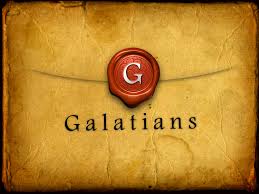    1. Chapter 1-Christ's gospel   2. Chapter 2-Christ's defense     3. Chapter 3-Christ's promise   4. Chapter 4-Christ's church   5. Chapter 5-Christ's liberty   6. Chapter 6-Christ's cross.Thursday-   Come and join us for Downtown Evangelism at 7pm                        at the Sonny Bono Statue.Friday -       Fasting day for our church (morning to noon or sundown).Saturday -   Listen to a message on the radio on 92 FM at 10:05 AM,                     Prayer meeting at 11am, Church Cleaning at 12am.Sunday -      Prayer at 9am, Worship Service at 10am.Discipleship: " Let's be thankful in the Month of January as disciples of Jesus: Psalm 107:1-8. 1 O give thanks unto the LORD, for he is good: for his mercy endures for ever. 2 Let the redeemed of the LORD say so, whom he hath redeemed from the hand of the enemy; 3 And gathered them out of the lands, from the east, and from the west, from the north, and from the south. 4 They wandered in the wilderness in a solitary way; they found no city to dwell in. 5 Hungry and thirsty, their soul fainted in them. 6 Then they cried unto the LORD in their trouble, and he delivered them out of their distresses. 7 And He led them forth by the right way, that they might go to a city of habitation. 8 Oh that men would praise the LORD for his goodness, and for his wonderful works to the children of men!Women Bible Study: You are invited for the Women Bible Study on the first Saturday of each month at noon.  Hope to see the ladies on Feb. 7th, 2015.Bible Promises: Romans 8:12-15 “Therefore, brethren, we are debtors, not to the flesh, to live after the flesh.   For if ye live after the flesh, ye shall die: but if ye through the Spirit do mortify the deeds of the body, ye shall live.  For as many as are led by the Spirit of God, they are the sons of God. For ye have not received the spirit of bondage again to fear; but ye have received the Spirit of adoption, whereby we cry, Abba, Father."Water Baptism: The Water baptism Service will take place on today. Let us know in advanced if you would like to be baptized.You Are invited: Thursday at 7 PM to be a part of The University of Street Fair. We meet at 7 PM in front of  Ruby's Restaurant, in downtown Palm Springs. Feeding the Poor: We still continue to feed the poor. If you would like to donate food, you can do it on Wednesday from 6-8PM and on Sunday for 9-11:30 AM. The Church has a food pantry after Wednesday Worship Service  for those families that are in need. Any food donations are really appreciated. Remember Proverbs 10:3," The Lord will not allow the righteous to hunger…" If you have any questions feel free to contact Pastor George or Lucia.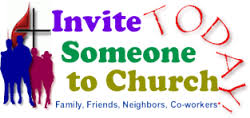 5000 Calle San Raphael #c5Palm Springs, CA 92264(760) 898-5848Find us on Facebook     